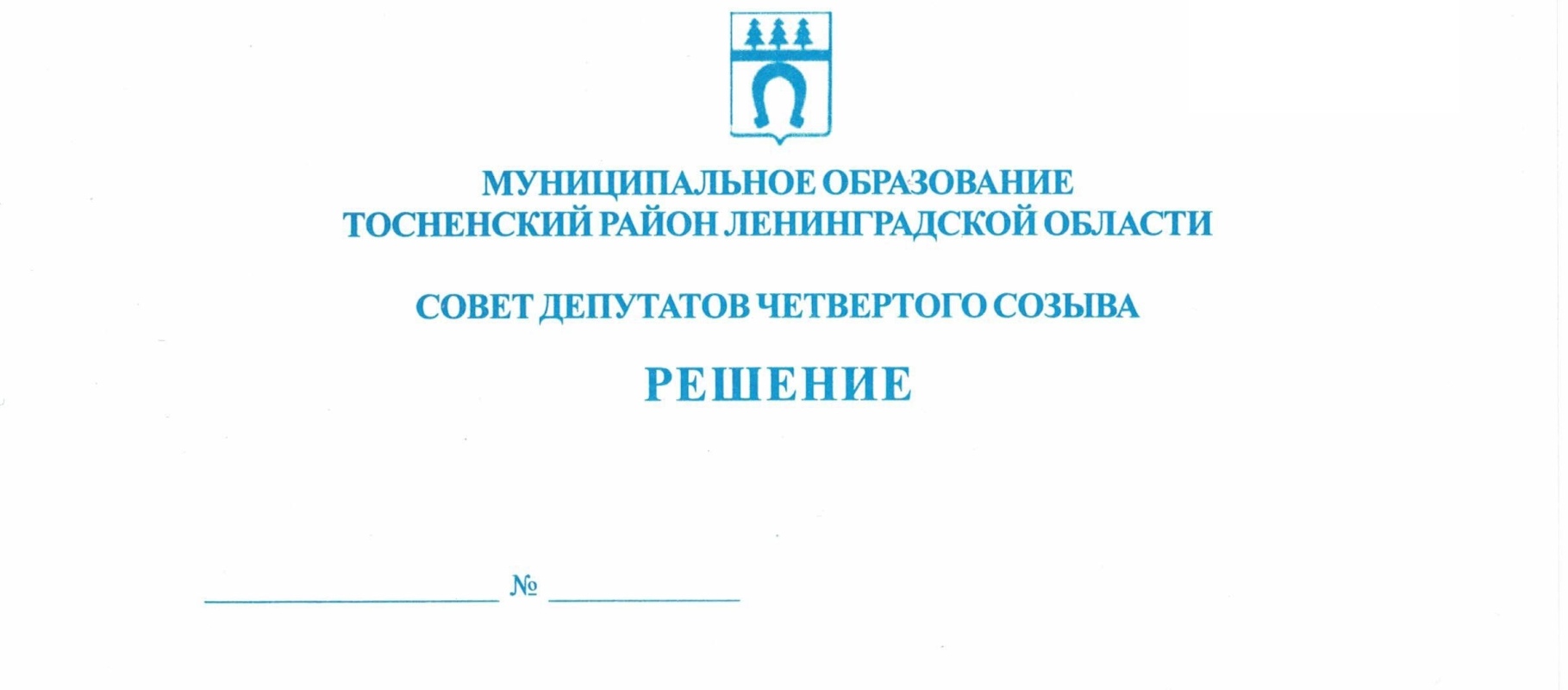 20.12.2019                             25О внесении изменения в Положение о комиссии по распоряжениюмуниципальным имуществом муниципального образованияТосненский район Ленинградской области, утвержденное решением совета депутатов муниципального образования Тосненский районЛенинградской области от 24.02.2016 № 79В соответствии с решением совета депутатов  муниципального образования Тосненский район Ленинградской области от 15.12.2015 № 72 «Об утверждении Положения об управлении и распоряжении муниципальным имуществом муниципального образования Тосненский район Ленинградской области» (с последующими изменениями) совет депутатов муниципального образования Тосненский район Ленинградской области РЕШИЛ:1. Внести изменение в Положение о комиссии по распоряжению муниципальным имуществом муниципального образования Тосненский район Ленинградской области, утвержденное решением совета депутатов муниципального образования Тосненский район Ленинградской области от 24.02.2016 № 79:1.1. В пункте 4.1 раздела 4 слова «депутат совета депутатов муниципального образования Тосненский район Ленинградской области, направляемый советом депутатов муниципального образования Тосненский район Ленинградской области, в качестве члена комиссии» заменить словами «два депутата совета депутатов муниципального образования Тосненский район Ленинградской области, направляемые советом депутатов муниципального образования Тосненский район Ленинградской области, в качестве членов комиссии».2. Аппарату совета депутатов муниципального образования Тосненский район Ленинградской области обеспечить официальное опубликование и обнародование настоящего решения.3. Контроль за исполнением решения возложить на постоянную комиссию по бюджету совета депутатов муниципального образования Тосненский район Ленинградской области.Глава муниципального образования                                                                   В.В. ЗахаровФедосеева Мария Сергеевна, 8(81361)332126 га